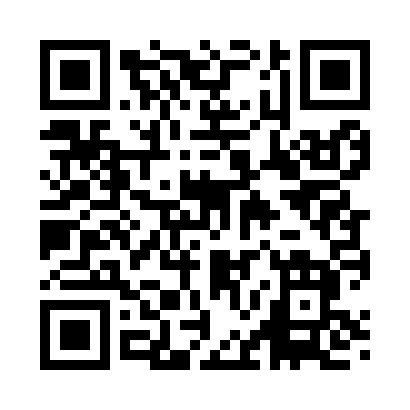 Prayer times for Stehekin, Washington, USAMon 1 Jul 2024 - Wed 31 Jul 2024High Latitude Method: Angle Based RulePrayer Calculation Method: Islamic Society of North AmericaAsar Calculation Method: ShafiPrayer times provided by https://www.salahtimes.comDateDayFajrSunriseDhuhrAsrMaghribIsha1Mon3:065:061:075:229:0711:072Tue3:075:071:075:229:0711:073Wed3:075:081:075:229:0611:074Thu3:085:081:075:229:0611:065Fri3:085:091:075:229:0511:066Sat3:095:101:085:229:0511:067Sun3:095:111:085:229:0411:068Mon3:105:121:085:229:0411:069Tue3:105:121:085:229:0311:0510Wed3:115:131:085:229:0211:0511Thu3:115:141:085:229:0211:0512Fri3:125:151:085:229:0111:0513Sat3:125:161:095:219:0011:0414Sun3:135:171:095:218:5911:0415Mon3:135:181:095:218:5911:0416Tue3:145:191:095:218:5811:0217Wed3:165:211:095:208:5711:0018Thu3:185:221:095:208:5610:5819Fri3:205:231:095:208:5510:5620Sat3:235:241:095:208:5410:5521Sun3:255:251:095:198:5310:5322Mon3:275:261:095:198:5110:5123Tue3:295:271:095:188:5010:4824Wed3:315:291:095:188:4910:4625Thu3:335:301:095:188:4810:4426Fri3:355:311:095:178:4710:4227Sat3:375:321:095:178:4510:4028Sun3:395:341:095:168:4410:3829Mon3:415:351:095:168:4310:3630Tue3:445:361:095:158:4110:3331Wed3:465:381:095:148:4010:31